Karolis džiaugiasi galėdamas pranešti, kad gimė jo sesutėEmilijaKarolis džiaugiasi galėdamas pranešti, kad gimė jo sesutėEmilijaDATA: [Data], LAIKAS: 15:47
SVORIS: 3 kg 300 g, ŪGIS: 50 cmJūsų Darius, Ona, Karolis ir EmilijaDATA: [Data], LAIKAS: 15:47
SVORIS: 3 kg 300 g, ŪGIS: 50 cmJūsų Darius, Ona, Karolis ir Emilija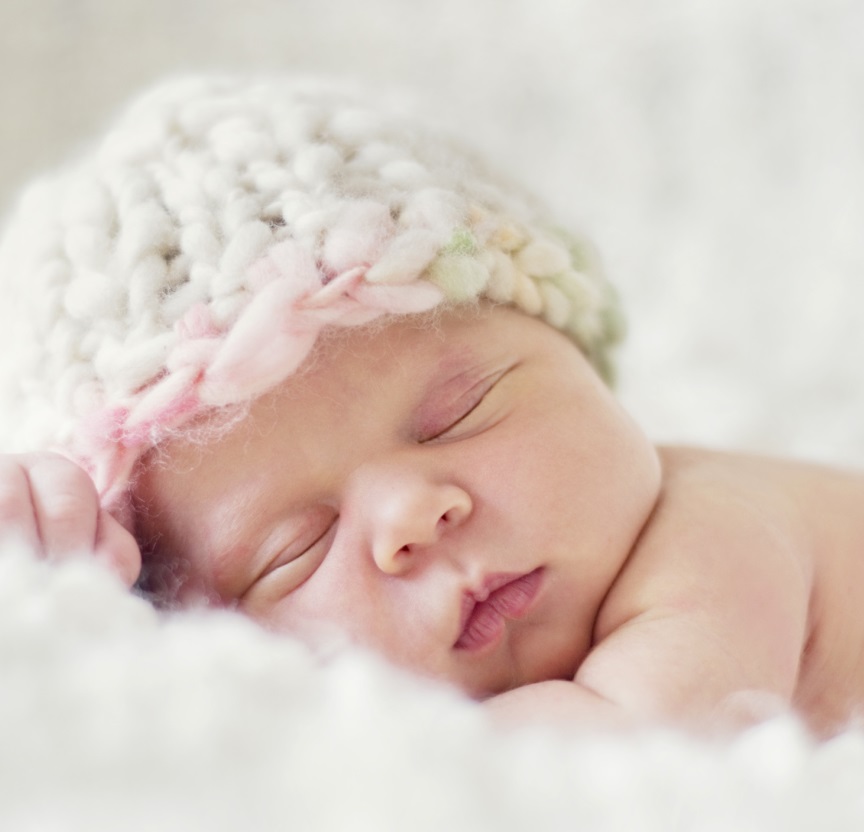 